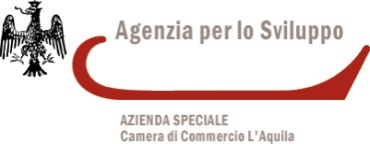 MODULO RICHIESTA PARTECIPAZIONE  AL CORSO DI FORMAZIONE inviare a  daniela.scimia@agenziaperlosviluppo.aq.camcom.itunitamente alla ricevuta del versamento  pari a Euro 55,00 (IVA COMPRESA)* CORSO: “LA NORMA 9001:2015 Sistema di Gestione Qualità eLA NORMA 37001:2016 Sistema di Gestione per la Prevenzione della Corruzione”Data del corso:  28 ottobre 2019  e  5 novembre 2019 (SECONDO IL PROGRAMMA DELLA LOCANDINA) presso l’AGENZIA PER LO SVILUPPO – BAZZANO (AQ)*LA QUOTA NON E’ RIMBORSABILE SE SI PRENDE PARTE AD ALMENO UNA ( 1)  LEZIONEInformativa privacy resa ai sensi della normativa vigenteIl titolare del trattamentoIl Titolare del trattamento dei dati è la Agenzia per lo Sviluppo – Azienda Speciale della Camera di Commercio dell'Aquila.Il Responsabile della protezione dei datiIl titolare ha nominato il Responsabile della protezione dei dati (Data ProtectionOfficer). E' possibile contattare il Responsabile della protezione i cui recapiti sono pubblicati sul sito della Agenzia per lo Sviluppo.Limiti di responsabilità e di utilizzoL'utilizzo dei dati acquisiti avviene nel rispetto della normativa vigente sul trattamento dei dati personali (Regolamento Europeo 679/2016).Privacy PolicyLa presente informativa, resa ai sensi della normativa vigente in ambito di protezione dei dati personali, descrive le modalità e le finalità del trattamento dei dati personali trattatiFinalità e modalità del trattamentoTutti i dati personali forniti attraverso il presente servizio saranno trattati nel rispetto dei principi di liceità, correttezza e trasparenza stabiliti dalla vigente normativa sulla protezione dei dati personali, al fine di fornire i servizi richiesti nonché per rispondere ad eventuali richieste o comunicazioni, sempre nel perseguimento delle finalità di tipo istituzionale del Titolare. I dati saranno trattati con strumenti cartaceo e/o automatizzati per il tempo strettamente necessario a conseguire gli scopi per cui sono stati raccolti o successivamente trattati. Il Titolare adotta misure adeguate per garantire un livello di sicurezza commisurato ai rischi di distruzione o perdita dei dati, di accesso non autorizzato o di trattamento non consentito o non conforme alla finalità della raccolta.Ambito di diffusione dei datiEventuali soggetti terzi ai quali i dati potrebbero essere comunicati per l’esecuzione di operazioni di trattamento connesse con le finalità specificate nella presente informativa, saranno preventivamente designati dal Titolare quali Responsabili esterni del trattamento, ai sensi della vigente normativa sulla protezione dei dati personali. Nessun dato verrà comunicato o diffuso in violazione della legge.Periodo di conservazione dei datiI dati personali trattati saranno tempestivamente cancellati nel momento in cui le finalità del trattamento saranno definitivamente esaurite. Nel caso di particolari obblighi di legge, il trattamento delle informazioni proseguirà in accordo con la legislazione vigente.Diritti degli interessatiGli Utenti possono esercitare in qualsiasi momento i diritti previsti nel rispetto della normativa vigente in tema di trattamento di dati personali e tutela della privacy, al fine di ottenere la conferma dell'esistenza di dati che li riguardano, di rettificarli o aggiornarli, di cancellarli o di opporsi al loro trattamento, rivolgendo apposita istanza al Titolare del trattamento, tramite posta elettronica certificata all'indirizzo agenziaperlosviluppo.aq@pec.it, oppure tramite posta raccomandata presso la sede legale della Agenzia per lo Sviluppo , Via degli Opifici n. 1- 67100 L’Aquila.Gli Utenti possono in ogni caso proporre reclamo al Garante Privacy.La firma apposta al presente modulo comporta il consenso al trattamento dei dati personali riportati per le finalità e con le modalità indicate nell'informativa di cui in premessa.                                                                                                                                      Data _______________                                                                                                                                       Firma ___________________________________                                                                                                                                          COGNOME E NOMELUOGO DI NASCITADATA DI NASCITARESIDENZA (CAP E COMUNEINDIRIZZO (VIA E N°)TELEFONO : ___________________ MOBILE_____________________________________FAX                                                E.MAILTELEFONO : ___________________ MOBILE_____________________________________FAX                                                E.MAILDATI PER LA FATTURAZIONE ELETTRONICARAGIONE SOCIALE:CODICE FISCALE:                                                    PARTITA IVA :CODICE IDENTIFICATIVO:DATI PER LA FATTURAZIONE ELETTRONICARAGIONE SOCIALE:CODICE FISCALE:                                                    PARTITA IVA :CODICE IDENTIFICATIVO:INDIRIZZO :INDIRIZZO :LOCALITA' :                                                                         CAP :         LOCALITA' :                                                                         CAP :         